ОБЩИЕ СВЕДЕНИЯ Учебная дисциплина «Основы теории журналистики» изучается в первом семестре на очной форме обучения, в третьем семестре – на очно-заочной форме обучения.Курсовая работа –не предусмотрена.Форма промежуточной аттестации: экзамен.Место учебной дисциплины в структуре ОПОПУчебная дисциплина «Основы теории журналистики» относится к обязательной части.Основой для освоения дисциплины являются результаты обучения по предшествующим дисциплинам и практикам:Введение в специальность.Результаты обучения по учебной дисциплине, используются при изучении следующих дисциплин и прохождения практик:   Профессиональная этика журналиста. Основы теории коммуникации. Философия медиа. Технология интервью. Международная журналистика. Учебная практика. Профессионально-ознакомительная практика.ЦЕЛИ И ПЛАНИРУЕМЫЕ РЕЗУЛЬТАТЫ ОБУЧЕНИЯ ПО ДИСЦИПЛИНЕДисциплина «Основы теории журналистики» направлена на подготовку выпускника, понимающего журналистику как профессионально-творческую деятельность, в основе которой лежит система научно обоснованных законов и нормативных производственно-практических требований как необходимых факторов, обеспечивающих высокое качество публикацийЗадачи курса:Рассмотреть журналистику как науку, со своей системой фундаментальных понятий, определяющих суть и нормативную основу профессии;Изучить научное обоснование основных положений и профессиональных терминов журналистики;Усвоить требования нормативно-правовых актов, регулирующих функционирование журналистики и профессиональную деятельность журналиста;Сформировать представление о многоплановости журналистики, о её роли и месте в системах массовой коммуникации, массовой информации, массовых информационных технологий и массовой культуры;Овладеть первоначальными навыками подхода журналиста к работе над публикацией как к социально обусловленному материалу, направленному на массовую аудиторию;Сформировать основы творческой направленности журналиста к своей профессионально деятельности.Формируемые компетенции, индикаторы достижения компетенций, соотнесённые с планируемыми результатами обучения по дисциплине:СТРУКТУРА И СОДЕРЖАНИЕ УЧЕБНОЙ ДИСЦИПЛИНЫОбщая трудоёмкость учебной дисциплины по учебному плану составляет:Структура учебной дисциплины для обучающихся по видам занятий: (очная форма обучения)Структура учебной дисциплины для обучающихся по видам занятий: (очно-заочная форма обучения)Структура учебной дисциплины для обучающихся по разделам и темам дисциплины: (очная форма обучения)Структура учебной дисциплины для обучающихся по разделам и темам дисциплины: (очно-заочная форма обучения)Содержание учебной дисциплиныОрганизация самостоятельной работы обучающихсяСамостоятельная работа студента – обязательная часть образовательного процесса, направленная на развитие готовности к профессиональному и личностному самообразованию, на проектирование дальнейшего образовательного маршрута и профессиональной карьеры.Самостоятельная работа обучающихся по дисциплине организована как совокупность аудиторных и внеаудиторных занятий и работ, обеспечивающих успешное освоение дисциплины. Аудиторная самостоятельная работа обучающихся по дисциплине выполняется на учебных занятиях под руководством преподавателя и по его заданию. Аудиторная самостоятельная работа обучающихся входит в общий объем времени, отведенного учебным планом на аудиторную работу, и регламентируется расписанием учебных занятий. Внеаудиторная самостоятельная работа обучающихся – планируемая учебная, научно-исследовательская, практическая работа обучающихся, выполняемая во внеаудиторное время по заданию и при методическом руководстве преподавателя, но без его непосредственного участия, расписанием учебных занятий не регламентируется.Внеаудиторная самостоятельная работа обучающихся включает в себя:подготовку к лекциям и практическим занятиям, экзамену;изучение специальной литературы;подготовка к практическим занятиям;выполнение домашнего задания;подготовка к докладу; подготовка к тестированию.Самостоятельная работа обучающихся с участием преподавателя в форме иной контактной работы предусматривает групповую и (или) индивидуальную работу с обучающимися и включает в себя:проведение индивидуальных и групповых консультаций по отдельным темам/разделам дисциплины;проведение консультаций перед зачетом с оценкой по необходимости;научно-исследовательскую работу студентов (статьи, участие в студенческих научных конференциях и пр.). Перечень разделов/тем/, полностью или частично отнесенных на самостоятельное изучение с последующим контролем:Применение электронного обучения, дистанционных образовательных технологийПри реализации программы учебной дисциплины возможно применение электронного обучения и дистанционных образовательных технологий.Реализация программы учебной дисциплины с применением электронного обучения и дистанционных образовательных технологий регламентируется действующими локальными актами университета.Применяются следующий вариант реализации программы с использованием ЭО и ДОТВ электронную образовательную среду, по необходимости, могут быть перенесены отдельные виды учебной деятельности:РЕЗУЛЬТАТЫ ОБУЧЕНИЯ ПО ДИСЦИПЛИНЕ, КРИТЕРИИ ОЦЕНКИ УРОВНЯ СФОРМИРОВАННОСТИ КОМПЕТЕНЦИЙ, СИСТЕМА И ШКАЛА ОЦЕНИВАНИЯСоотнесение планируемых результатов обучения с уровнями сформированности компетенции.ОЦЕНОЧНЫЕ СРЕДСТВА ДЛЯ ТЕКУЩЕГО КОНТРОЛЯ УСПЕВАЕМОСТИ И ПРОМЕЖУТОЧНОЙ АТТЕСТАЦИИ, ВКЛЮЧАЯ САМОСТОЯТЕЛЬНУЮ РАБОТУ ОБУЧАЮЩИХСЯПри проведении контроля самостоятельной работы обучающихся, текущего контроля и промежуточной аттестации по дисциплине «Основы теории журналистики» проверяется уровень сформированности у обучающихся компетенций и запланированных результатов обучения по дисциплине, указанных в разделе 2 настоящей программы. Формы текущего контроля успеваемости по дисциплине, примеры типовых заданий:Критерии, шкалы оценивания текущего контроля успеваемости:Промежуточная аттестация успеваемости по дисциплине:Критерии, шкалы оценивания промежуточной аттестации учебной дисциплины:Система оценивания результатов текущего контроля и промежуточной аттестации.Оценка по дисциплине выставляется обучающемуся с учётом результатов текущей и промежуточной аттестации.Полученный совокупный результат конвертируется в пятибалльную систему оценок в соответствии с таблицей:ОБРАЗОВАТЕЛЬНЫЕ ТЕХНОЛОГИИРеализация программы предусматривает использование в процессе обучения следующих образовательных технологий:проблемная лекция;групповые дискуссии;преподавание дисциплины на основе результатов научных исследованийпоиск и обработка информации с использованием сети Интернет;дистанционные образовательные технологии;использование на лекционных занятиях видеоматериалов и наглядных пособий.ПРАКТИЧЕСКАЯ ПОДГОТОВКАПрактическая подготовка в рамках учебной дисциплины не предусмотрена.ОРГАНИЗАЦИЯ ОБРАЗОВАТЕЛЬНОГО ПРОЦЕССА ДЛЯ ЛИЦ                С ОГРАНИЧЕННЫМИ ВОЗМОЖНОСТЯМИ ЗДОРОВЬЯПри обучении лиц с ограниченными возможностями здоровья и инвалидов используются подходы, способствующие созданию безбарьерной образовательной среды: технологии дифференциации и индивидуального обучения, применение соответствующих методик по работе с инвалидами, использование средств дистанционного общения, проведение дополнительных индивидуальных консультаций по изучаемым теоретическим вопросам и практическим занятиям, оказание помощи при подготовке к промежуточной аттестации.При необходимости рабочая программа дисциплины может быть адаптирована для обеспечения образовательного процесса лицам с ограниченными возможностями здоровья, в том числе для дистанционного обучения.Учебные и контрольно-измерительные материалы представляются в формах, доступных для изучения студентами с особыми образовательными потребностями с учетом нозологических групп инвалидов:Для подготовки к ответу на практическом занятии, студентам с ограниченными возможностями здоровья среднее время увеличивается по сравнению со средним временем подготовки обычного студента.Для студентов с инвалидностью или с ограниченными возможностями здоровья форма проведения текущей и промежуточной аттестации устанавливается с учетом индивидуальных психофизических особенностей (устно, письменно на бумаге, письменно на компьютере, в форме тестирования и т.п.). Промежуточная аттестация по дисциплине может проводиться в несколько этапов в форме рубежного контроля по завершению изучения отдельных тем дисциплины. При необходимости студенту предоставляется дополнительное время для подготовки ответа на зачете или экзамене.Для осуществления процедур текущего контроля успеваемости и промежуточной аттестации обучающихся создаются, при необходимости, фонды оценочных средств, адаптированные для лиц с ограниченными возможностями здоровья и позволяющие оценить достижение ими запланированных в основной образовательной программе результатов обучения и уровень сформированности всех компетенций, заявленных в образовательной программе.МАТЕРИАЛЬНО-ТЕХНИЧЕСКОЕ ОБЕСПЕЧЕНИЕ ДИСЦИПЛИНЫМатериально-техническое обеспечение дисциплины при обучении с использованием традиционных технологий обучения.Материально-техническое обеспечение дисциплины при обучении с использованием электронного обучения и дистанционных образовательных технологий.Технологическое обеспечение реализации программы осуществляется с использованием элементов электронной информационно-образовательной среды университета.УЧЕБНО-МЕТОДИЧЕСКОЕ И ИНФОРМАЦИОННОЕ ОБЕСПЕЧЕНИЕ УЧЕБНОЙ ДИСЦИПЛИНЫИНФОРМАЦИОННОЕ ОБЕСПЕЧЕНИЕ УЧЕБНОГО ПРОЦЕССАРесурсы электронной библиотеки, информационно-справочные системы и профессиональные базы данных:Перечень лицензионного программного обеспечения ЛИСТ УЧЕТА ОБНОВЛЕНИЙ РАБОЧЕЙ ПРОГРАММЫ УЧЕБНОЙ ДИСЦИПЛИНЫВ рабочую программу учебной дисциплины внесены изменения/обновления и утверждены на заседании кафедры журналистики и телевизионных технологий: Министерство науки и высшего образования Российской Федерации Министерство науки и высшего образования Российской Федерации Министерство науки и высшего образования Российской Федерации Министерство науки и высшего образования Российской Федерации Министерство науки и высшего образования Российской ФедерацииФедеральное государственное бюджетное образовательное учреждениеФедеральное государственное бюджетное образовательное учреждениеФедеральное государственное бюджетное образовательное учреждениеФедеральное государственное бюджетное образовательное учреждениеФедеральное государственное бюджетное образовательное учреждениевысшего образованиявысшего образованиявысшего образованиявысшего образованиявысшего образования«Российский государственный университет им. А.Н. Косыгина«Российский государственный университет им. А.Н. Косыгина«Российский государственный университет им. А.Н. Косыгина«Российский государственный университет им. А.Н. Косыгина«Российский государственный университет им. А.Н. Косыгина(Технологии. Дизайн. Искусство)»(Технологии. Дизайн. Искусство)»(Технологии. Дизайн. Искусство)»(Технологии. Дизайн. Искусство)»(Технологии. Дизайн. Искусство)»РАБОЧАЯ ПРОГРАММАУЧЕБНОЙ ДИСЦИПЛИНЫРАБОЧАЯ ПРОГРАММАУЧЕБНОЙ ДИСЦИПЛИНЫРАБОЧАЯ ПРОГРАММАУЧЕБНОЙ ДИСЦИПЛИНЫОсновы теории журналистикиОсновы теории журналистикиОсновы теории журналистикиУровень образования бакалавриатбакалавриатНаправление подготовки42.03.02ЖурналистикаПрофильПериодические издания и мультимедийная журналистикаВедение телевизионных программПериодические издания и мультимедийная журналистикаВедение телевизионных программСрок освоения образовательной программы по очной форме обучения4 года4 годапо очно-заочной форме обучения5 лет5 летФорма обученияОчная, очно-заочнаяОчная, очно-заочнаяРабочая программа учебной дисциплины «Основы теории журналистики» основной профессиональной образовательной программы высшего образования, рассмотрена и одобрена на заседании кафедры № 11 от 30.06.2021 г.Рабочая программа учебной дисциплины «Основы теории журналистики» основной профессиональной образовательной программы высшего образования, рассмотрена и одобрена на заседании кафедры № 11 от 30.06.2021 г.Рабочая программа учебной дисциплины «Основы теории журналистики» основной профессиональной образовательной программы высшего образования, рассмотрена и одобрена на заседании кафедры № 11 от 30.06.2021 г.Рабочая программа учебной дисциплины «Основы теории журналистики» основной профессиональной образовательной программы высшего образования, рассмотрена и одобрена на заседании кафедры № 11 от 30.06.2021 г.Рабочая программа учебной дисциплины «Основы теории журналистики» основной профессиональной образовательной программы высшего образования, рассмотрена и одобрена на заседании кафедры № 11 от 30.06.2021 г.Разработчик рабочей программы учебной дисциплины: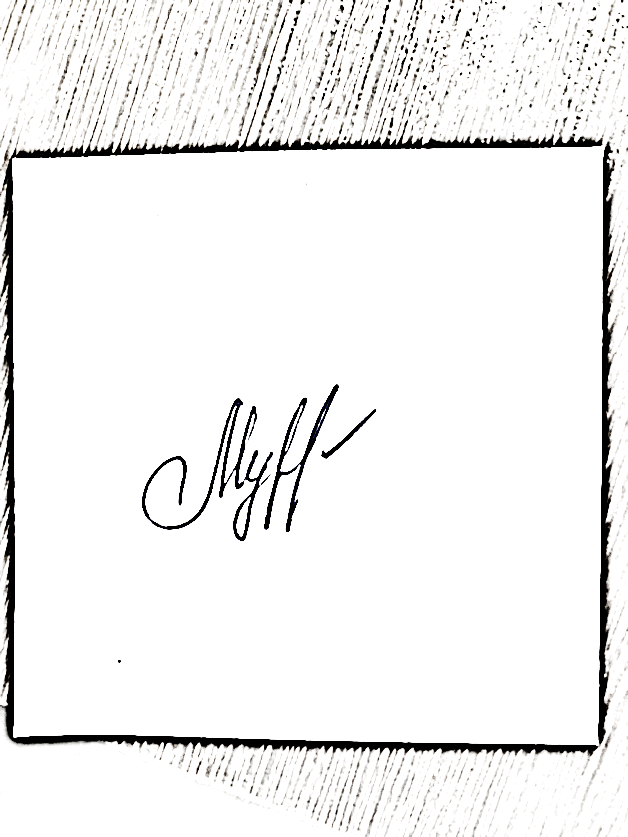 Разработчик рабочей программы учебной дисциплины:Разработчик рабочей программы учебной дисциплины:Разработчик рабочей программы учебной дисциплины:Разработчик рабочей программы учебной дисциплины:Доцент   О.В. МурзинаЗаведующий кафедрой:Заведующий кафедрой:О.В. МурзинаКод и наименование компетенцииКод и наименование индикаторадостижения компетенцииПланируемые результаты обучения по дисциплинеУК-1. Способен осуществлять поиск, критический анализ и синтез информации, применять системный подход для решения поставленных задачИД-УК-1.1. Анализ поставленной задач с выделением ее базовых составляющих. Определение, интерпретация и ранжирование информации, необходимой для решения поставленной задачиПо результатам освоения дисциплины студент должен:Знать:жанры журналистика, основные методы сбора информации; правовые и этические принципы работы журналиста;тенденции развития журналистики и СМИ в России и мире.Уметь:использовать различные мультимедийные компоненты в журналистском материале в зависимости от темы и предпочтений аудитории;отличать достоверную и недостоверную информацию, производить поиск фактических данных;создавать мультимедийный контент, работать с базами данных.Владеть: навыками создания журналистского текста, руководствуясь моральными и этическими принципами;принципами отбора актуальной общественно-значимой информации;способностью оперативно принимать решения, работать в стрессовых условиях.УК-1. Способен осуществлять поиск, критический анализ и синтез информации, применять системный подход для решения поставленных задачИД-УК-1.2. Использование системных связей и отношений между явлениями, процессами и объектами; методов поиска информации, ее системного и критического анализа при формировании собственных мнений, суждений, точек зренияПо результатам освоения дисциплины студент должен:Знать:жанры журналистика, основные методы сбора информации; правовые и этические принципы работы журналиста;тенденции развития журналистики и СМИ в России и мире.Уметь:использовать различные мультимедийные компоненты в журналистском материале в зависимости от темы и предпочтений аудитории;отличать достоверную и недостоверную информацию, производить поиск фактических данных;создавать мультимедийный контент, работать с базами данных.Владеть: навыками создания журналистского текста, руководствуясь моральными и этическими принципами;принципами отбора актуальной общественно-значимой информации;способностью оперативно принимать решения, работать в стрессовых условиях.УК-1. Способен осуществлять поиск, критический анализ и синтез информации, применять системный подход для решения поставленных задачИД-УК-1.3. Планирование возможных вариантов решения поставленной задачи, оценка их достоинств и недостатков, определение связи между ними и ожидаемых результатов их решенияПо результатам освоения дисциплины студент должен:Знать:жанры журналистика, основные методы сбора информации; правовые и этические принципы работы журналиста;тенденции развития журналистики и СМИ в России и мире.Уметь:использовать различные мультимедийные компоненты в журналистском материале в зависимости от темы и предпочтений аудитории;отличать достоверную и недостоверную информацию, производить поиск фактических данных;создавать мультимедийный контент, работать с базами данных.Владеть: навыками создания журналистского текста, руководствуясь моральными и этическими принципами;принципами отбора актуальной общественно-значимой информации;способностью оперативно принимать решения, работать в стрессовых условиях.УК-1. Способен осуществлять поиск, критический анализ и синтез информации, применять системный подход для решения поставленных задачИД-УК-1.4. Анализ путей решения проблем мировоззренческого, нравственного и личностного характера на основе использования основных философских идей и категорий в их историческом развитии и социально-культурном контекстеПо результатам освоения дисциплины студент должен:Знать:жанры журналистика, основные методы сбора информации; правовые и этические принципы работы журналиста;тенденции развития журналистики и СМИ в России и мире.Уметь:использовать различные мультимедийные компоненты в журналистском материале в зависимости от темы и предпочтений аудитории;отличать достоверную и недостоверную информацию, производить поиск фактических данных;создавать мультимедийный контент, работать с базами данных.Владеть: навыками создания журналистского текста, руководствуясь моральными и этическими принципами;принципами отбора актуальной общественно-значимой информации;способностью оперативно принимать решения, работать в стрессовых условиях.ОПК-1. Способен создавать востребованные обществом и индустрией медиатексты и (или) медиапродукты, и (или) коммуникационные продукты в соответствии с нормами русского и иностранного языков, особенностями иных знаковых системИД-ОПК-1.1. Выявление отличительных особенностей медиатекстов, и (или) медиапродуктов, и (или) коммуникационных продуктов разных медиасегментов и платформПо результатам освоения дисциплины студент должен:Знать:жанры журналистика, основные методы сбора информации; правовые и этические принципы работы журналиста;тенденции развития журналистики и СМИ в России и мире.Уметь:использовать различные мультимедийные компоненты в журналистском материале в зависимости от темы и предпочтений аудитории;отличать достоверную и недостоверную информацию, производить поиск фактических данных;создавать мультимедийный контент, работать с базами данных.Владеть: навыками создания журналистского текста, руководствуясь моральными и этическими принципами;принципами отбора актуальной общественно-значимой информации;способностью оперативно принимать решения, работать в стрессовых условиях.ОПК-1. Способен создавать востребованные обществом и индустрией медиатексты и (или) медиапродукты, и (или) коммуникационные продукты в соответствии с нормами русского и иностранного языков, особенностями иных знаковых системИД-ОПК-1.2. Осуществление подготовки журналистских текстов и (или) продуктов различных жанров и форматов в соответствии с нормами русского и иностранного языков, особенностями иных знаковых системПо результатам освоения дисциплины студент должен:Знать:жанры журналистика, основные методы сбора информации; правовые и этические принципы работы журналиста;тенденции развития журналистики и СМИ в России и мире.Уметь:использовать различные мультимедийные компоненты в журналистском материале в зависимости от темы и предпочтений аудитории;отличать достоверную и недостоверную информацию, производить поиск фактических данных;создавать мультимедийный контент, работать с базами данных.Владеть: навыками создания журналистского текста, руководствуясь моральными и этическими принципами;принципами отбора актуальной общественно-значимой информации;способностью оперативно принимать решения, работать в стрессовых условиях.по очной форме обучения – 4з.е.144час.по очно-заочной форме обучения – 4з.е.144час.Структура и объем дисциплиныСтруктура и объем дисциплиныСтруктура и объем дисциплиныСтруктура и объем дисциплиныСтруктура и объем дисциплиныСтруктура и объем дисциплиныСтруктура и объем дисциплиныСтруктура и объем дисциплиныСтруктура и объем дисциплиныСтруктура и объем дисциплиныОбъем дисциплины по семестрамформа промежуточной аттестациивсего, часКонтактная работа, часКонтактная работа, часКонтактная работа, часКонтактная работа, часСамостоятельная работа обучающегося, часСамостоятельная работа обучающегося, часСамостоятельная работа обучающегося, часОбъем дисциплины по семестрамформа промежуточной аттестациивсего, часлекции, часпрактические занятия, часлабораторные занятия, часпрактическая подготовка, часкурсовая работа/курсовой проектсамостоятельная работа обучающегося, часпромежуточная аттестация, час1 семестрэкзамен14417345736Всего:14417345736Структура и объем дисциплиныСтруктура и объем дисциплиныСтруктура и объем дисциплиныСтруктура и объем дисциплиныСтруктура и объем дисциплиныСтруктура и объем дисциплиныСтруктура и объем дисциплиныСтруктура и объем дисциплиныСтруктура и объем дисциплиныСтруктура и объем дисциплиныОбъем дисциплины по семестрамформа промежуточной аттестациивсего, часКонтактная работа, часКонтактная работа, часКонтактная работа, часКонтактная работа, часСамостоятельная работа обучающегося, часСамостоятельная работа обучающегося, часСамостоятельная работа обучающегося, часОбъем дисциплины по семестрамформа промежуточной аттестациивсего, часлекции, часпрактические занятия, часлабораторные занятия, часпрактическая подготовка, часкурсовая работа/курсовой проектсамостоятельная работа обучающегося, часпромежуточная аттестация, час3 семестрэкзамен14417344845Всего:14417344845Планируемые (контролируемые) результаты освоения: код(ы) формируемой(ых) компетенции(й) и индикаторов достижения компетенцийНаименование разделов, тем;форма(ы) промежуточной аттестацииВиды учебной работыВиды учебной работыВиды учебной работыВиды учебной работыСамостоятельная работа, часВиды и формы контрольных мероприятий, обеспечивающие по совокупности текущий контроль успеваемости, включая контроль самостоятельной работы обучающегося;формы промежуточного контроля успеваемостиПланируемые (контролируемые) результаты освоения: код(ы) формируемой(ых) компетенции(й) и индикаторов достижения компетенцийНаименование разделов, тем;форма(ы) промежуточной аттестацииКонтактная работаКонтактная работаКонтактная работаКонтактная работаСамостоятельная работа, часВиды и формы контрольных мероприятий, обеспечивающие по совокупности текущий контроль успеваемости, включая контроль самостоятельной работы обучающегося;формы промежуточного контроля успеваемостиПланируемые (контролируемые) результаты освоения: код(ы) формируемой(ых) компетенции(й) и индикаторов достижения компетенцийНаименование разделов, тем;форма(ы) промежуточной аттестацииЛекции, часПрактические занятия, часЛабораторные работы, часПрактическая подготовка, часСамостоятельная работа, часВиды и формы контрольных мероприятий, обеспечивающие по совокупности текущий контроль успеваемости, включая контроль самостоятельной работы обучающегося;формы промежуточного контроля успеваемостиПервый семестрПервый семестрПервый семестрПервый семестрПервый семестрПервый семестрПервый семестрУК-1:ИД-УК-1.1.ИД-УК-1.2.ИД-УК-1.3.ИД-УК-1.4.ОПК-1:ИД-ОПК-1.1.ИД-ОПК-1.2.Тема 1. Журналистика в системе общественных отношений246УК-1:ИД-УК-1.1.ИД-УК-1.2.ИД-УК-1.3.ИД-УК-1.4.ОПК-1:ИД-ОПК-1.1.ИД-ОПК-1.2.Тема 2. Законы массовой коммуникации в журналистике366УК-1:ИД-УК-1.1.ИД-УК-1.2.ИД-УК-1.3.ИД-УК-1.4.ОПК-1:ИД-ОПК-1.1.ИД-ОПК-1.2.Тема 3. Журналистика как вид массовой информации4614ДокладУК-1:ИД-УК-1.1.ИД-УК-1.2.ИД-УК-1.3.ИД-УК-1.4.ОПК-1:ИД-ОПК-1.1.ИД-ОПК-1.2.Тема 4. Журналистика в контексте массовой культуры267УК-1:ИД-УК-1.1.ИД-УК-1.2.ИД-УК-1.3.ИД-УК-1.4.ОПК-1:ИД-ОПК-1.1.ИД-ОПК-1.2.Тема 5. Структуры произведения журналистики4616ТестированиеУК-1:ИД-УК-1.1.ИД-УК-1.2.ИД-УК-1.3.ИД-УК-1.4.ОПК-1:ИД-ОПК-1.1.ИД-ОПК-1.2.Тема 6. Творчество и нормы в журналистике268УК-1:ИД-УК-1.1.ИД-УК-1.2.ИД-УК-1.3.ИД-УК-1.4.ОПК-1:ИД-ОПК-1.1.ИД-ОПК-1.2.ЭкзаменПо билетамИТОГО за первый семестр173457Планируемые (контролируемые) результаты освоения: код(ы) формируемой(ых) компетенции(й) и индикаторов достижения компетенцийНаименование разделов, тем;форма(ы) промежуточной аттестацииВиды учебной работыВиды учебной работыВиды учебной работыВиды учебной работыСамостоятельная работа, часВиды и формы контрольных мероприятий, обеспечивающие по совокупности текущий контроль успеваемости, включая контроль самостоятельной работы обучающегося;формы промежуточного контроля успеваемостиПланируемые (контролируемые) результаты освоения: код(ы) формируемой(ых) компетенции(й) и индикаторов достижения компетенцийНаименование разделов, тем;форма(ы) промежуточной аттестацииКонтактная работаКонтактная работаКонтактная работаКонтактная работаСамостоятельная работа, часВиды и формы контрольных мероприятий, обеспечивающие по совокупности текущий контроль успеваемости, включая контроль самостоятельной работы обучающегося;формы промежуточного контроля успеваемостиПланируемые (контролируемые) результаты освоения: код(ы) формируемой(ых) компетенции(й) и индикаторов достижения компетенцийНаименование разделов, тем;форма(ы) промежуточной аттестацииЛекции, часПрактические занятия, часЛабораторные работы, часПрактическая подготовка, часСамостоятельная работа, часВиды и формы контрольных мероприятий, обеспечивающие по совокупности текущий контроль успеваемости, включая контроль самостоятельной работы обучающегося;формы промежуточного контроля успеваемостиТретий семестрТретий семестрТретий семестрТретий семестрТретий семестрТретий семестрТретий семестрУК-1:ИД-УК-1.1.ИД-УК-1.2.ИД-УК-1.3.ИД-УК-1.4.ОПК-1:ИД-ОПК-1.1.ИД-ОПК-1.2.Тема 1. Журналистика в системе общественных отношений246УК-1:ИД-УК-1.1.ИД-УК-1.2.ИД-УК-1.3.ИД-УК-1.4.ОПК-1:ИД-ОПК-1.1.ИД-ОПК-1.2.Тема 2. Законы массовой коммуникации в журналистике366УК-1:ИД-УК-1.1.ИД-УК-1.2.ИД-УК-1.3.ИД-УК-1.4.ОПК-1:ИД-ОПК-1.1.ИД-ОПК-1.2.Тема 3. Журналистика как вид массовой информации4612ДокладУК-1:ИД-УК-1.1.ИД-УК-1.2.ИД-УК-1.3.ИД-УК-1.4.ОПК-1:ИД-ОПК-1.1.ИД-ОПК-1.2.Тема 4. Журналистика в контексте массовой культуры266УК-1:ИД-УК-1.1.ИД-УК-1.2.ИД-УК-1.3.ИД-УК-1.4.ОПК-1:ИД-ОПК-1.1.ИД-ОПК-1.2.Тема 5. Структуры произведения журналистики4612ТестированиеУК-1:ИД-УК-1.1.ИД-УК-1.2.ИД-УК-1.3.ИД-УК-1.4.ОПК-1:ИД-ОПК-1.1.ИД-ОПК-1.2.Тема 6. Творчество и нормы в журналистике266УК-1:ИД-УК-1.1.ИД-УК-1.2.ИД-УК-1.3.ИД-УК-1.4.ОПК-1:ИД-ОПК-1.1.ИД-ОПК-1.2.ЭкзаменПо билетамИТОГО за третий семестр173448№ п/пНаименование раздела и темы дисциплиныСодержание раздела (темы)Тема 1. Журналистика в системе общественных отношенийПрофессионально-творческая и общественно значимая природа журналистики. Место и роль журналистики в современном российском обществе. Журналистика в системе СМИ как социального института. Функции социализации и консолидации. Журналистика как средство отражения и формирования общественного мнения. Основные проблемы и направления развития теории журналистики. Прикладные направления теории журналистской деятельности. Принцип нормативного подхода к работе журналиста.Тема 2. Законы массовой коммуникации в журналистикеЖурналистика как вид массовой коммуникации. Журналистика как средство общения, опосредствованное  техникой СМИ. Коммуникативные барьеры на пути публикации журналиста к массовой  аудитории. Вербальные и невербальные выразительные средства журналистики как вида массовой коммуникации. Коммуникативные возможности и специфика воздействия на потребителя массовой информации выразительных средств периодической печати, телевидения, радиовещания, Интернета. Принцип обогащения публикации журналистики выразительными средствами СМИ. Интерактивные средства общения с массовой аудиторией. Понятие авторского материала в журналистике. Метод авторской репортажной конкретизации («живой коммуникации»). Вопросы овладения студентами комплексом знаний, умений, навыков и проблемы развития личных качеств, необходимых современному журналисту.Тема 3. Журналистика как вид массовой информацииСоциальная природа массовой информации. Массовая информация в жизни современного общества. Понятие стереотипа. Требования, предъявляемые человеком к произведениям журналистики как к материалам массовой информации. Целевая содержательная нагрузка  и её виды в публикациях журналистики. Самодостаточные факты в материалах массовой информации. Журналист в конвейерном производстве  СМИ. Вещательная программа (очередной номер, выпуск печатного издания) как конечный продукт производства массовой информации. Понятие формата. Профессиональная технология и техника СМИ в работе журналиста. Значение процессов глобализации массовой информации в деятельности журналиста.Тема 4. Журналистика в контексте массовой культурыЖурналистика как вид массовой культуры. Интересы и потребности современной массовой аудитории, удовлетворяемые журналистикой. Журналист в современных рыночных отношениях. Журналистика как вид бизнеса. Социальная значимость общественно – политических функций журналистики. Место журналистики в системе массовых информационных технологий. Правовые и морально-нравственные регуляторы деятельности журналиста. Понятие «жёлтой прессы».Тема 5.Структуры произведения журналистикиПроизведение журналистики как целостная система. Факт в журналистике как вид вторичной информации. Принцип приоритета в отборе журналистом материала для публикации. Структуры фактического материала. Функции композиции произведения и её слагаемые. Понятие энергичной композиции в публикации журналиста. Понятие фактуры. Психология восприятия и усвоения потребителем материалов в различных видах фактуры периодической печати, телевидения, радиовещания, информационной среды Интернета. Жанры журналистики: функции и виды. Жанр как объединительная структура произведения. Жанр и форма публикации.Тема 6.Творчество и нормы в журналистикеЗаконы психологии как теоретическая основа обеспечения комфортности восприятия аудиторией массовой информации.  Правовые, морально-нравственные, технические, технологические, языковые и другие виды нормативных требований к профессиональному труду журналиста. Система технологических норм работы журналиста над публикацией. Базовые нормы. Понятие мастерства в журналистике. Слагаемые мастерства журналиста. Особенности творчества в журналистике.  Роль опыта, эрудиции, ассоциаций, интуиции и вдохновения в творческом процессе. Понятия документально достоверного образа, характерной детали, творческого приёма, наглядности изложения материала в работе журналиста над публикацией. Стремление автора подать актуальную тему свежо, доходчиво, убедительно и ярко как основные направления творческого поиска в профессиональной журналистике. Рациональное  и эмоциональное начала в журналистике.  Понятие публицистичности в творчестве журналиста. Роль продуманного автором творческого замысла в успехе публикации (из опыта ведущих российских и зарубежных журналистов).№ ппНаименование раздела /темы дисциплины, выносимые на самостоятельное изучениеЗадания для самостоятельной работыВиды и формы контрольных мероприятийТрудоемкость, часТема 1. Журналистика в системе общественных отношенийИзучение научной и учебной литературы6Тема 2. Законы массовой коммуникации в журналистикеИзучение научной и учебной литературы6Тема 3. Журналистика как вид массовой информацииПодготовка и представление докладаОценка доклада14Тема 4. Журналистика в контексте массовой культурыИзучение научной и учебной литературы 7Тема 5.Структуры произведения журналистикиПодготовка и написание тестаПроведение тестирование и проверка результатов 16Тема 6.Творчество и нормы в журналистикеИзучение научной и учебной литературы8использованиеЭО и ДОТиспользование ЭО и ДОТобъем, часвключение в учебный процесссмешанное обучениелекции17в соответствии с расписанием учебных занятий смешанное обучениепрактические занятия34в соответствии с расписанием учебных занятий Уровни сформированности компетенции(-й)Итоговое количество балловв 100-балльной системепо результатам текущей и промежуточной аттестацииОценка в пятибалльной системепо результатам текущей и промежуточной аттестацииПоказатели уровня сформированности Показатели уровня сформированности Показатели уровня сформированности Уровни сформированности компетенции(-й)Итоговое количество балловв 100-балльной системепо результатам текущей и промежуточной аттестацииОценка в пятибалльной системепо результатам текущей и промежуточной аттестацииуниверсальной(-ых) компетенции(-й)общепрофессиональной(-ых) компетенцийпрофессиональной(-ых)компетенции(-й)Уровни сформированности компетенции(-й)Итоговое количество балловв 100-балльной системепо результатам текущей и промежуточной аттестацииОценка в пятибалльной системепо результатам текущей и промежуточной аттестацииУК-1:ИД-УК-1.1.ИД-УК-1.2.ИД-УК-1.3.ИД-УК-1.4.ОПК-1:ИД-ОПК-1.1.ИД-ОПК-1.2.высокийотличноОбучающийся:- исчерпывающе и логически стройно излагает учебный материал, умеет связывать теорию с практикой, справляется с решением задач профессиональной направленности высокого уровня сложности, правильно обосновывает принятые решения;- определяет психологические принципы эффективного общения и взаимодействия в команде;- проектирует процесс эффективного обмена информацией, знанием и опытом с членами команды с помощью психологических приемов;- подбирает психологические технологии для самообразования;- выявляет трудности в профессиональном развитии и ресурсы их преодоления на основе психологических знаний - свободно ориентируется в учебной и профессиональной литературе;- дает развернутые, исчерпывающие, профессионально грамотные ответы на вопросы, в том числе, дополнительные.Обучающийся:- исчерпывающе и логически стройно излагает учебный материал, умеет связывать теорию с практикой, справляется с решением задач профессиональной направленности высокого уровня сложности, правильно обосновывает принятые решения;- определяет психологические принципы эффективного общения и взаимодействия в команде;- проектирует процесс эффективного обмена информацией, знанием и опытом с членами команды с помощью психологических приемов;- подбирает психологические технологии для самообразования;- выявляет трудности в профессиональном развитии и ресурсы их преодоления на основе психологических знаний - свободно ориентируется в учебной и профессиональной литературе;- дает развернутые, исчерпывающие, профессионально грамотные ответы на вопросы, в том числе, дополнительные.Обучающийся:- исчерпывающе и логически стройно излагает учебный материал, умеет связывать теорию с практикой, справляется с решением задач профессиональной направленности высокого уровня сложности, правильно обосновывает принятые решения;- определяет психологические принципы эффективного общения и взаимодействия в команде;- проектирует процесс эффективного обмена информацией, знанием и опытом с членами команды с помощью психологических приемов;- подбирает психологические технологии для самообразования;- выявляет трудности в профессиональном развитии и ресурсы их преодоления на основе психологических знаний - свободно ориентируется в учебной и профессиональной литературе;- дает развернутые, исчерпывающие, профессионально грамотные ответы на вопросы, в том числе, дополнительные.повышенныйхорошо/зачтено (хорошо)/зачтеноОбучающийся:- достаточно подробно, грамотно и по существу излагает изученный материал, приводит и раскрывает в тезисной форме основные понятия;- определяет психологические принципы эффективного общения и взаимодействия в команде;- подбирает психологические технологии для самообразования- допускает единичные негрубые ошибки;- достаточно хорошо ориентируется в учебной и профессиональной литературе;- ответ отражает знание теоретического и практического материала, не допуская существенных неточностей.Обучающийся:- достаточно подробно, грамотно и по существу излагает изученный материал, приводит и раскрывает в тезисной форме основные понятия;- определяет психологические принципы эффективного общения и взаимодействия в команде;- подбирает психологические технологии для самообразования- допускает единичные негрубые ошибки;- достаточно хорошо ориентируется в учебной и профессиональной литературе;- ответ отражает знание теоретического и практического материала, не допуская существенных неточностей.Обучающийся:- достаточно подробно, грамотно и по существу излагает изученный материал, приводит и раскрывает в тезисной форме основные понятия;- определяет психологические принципы эффективного общения и взаимодействия в команде;- подбирает психологические технологии для самообразования- допускает единичные негрубые ошибки;- достаточно хорошо ориентируется в учебной и профессиональной литературе;- ответ отражает знание теоретического и практического материала, не допуская существенных неточностей.базовыйудовлетворительно/зачтено (удовлетворительно)/зачтеноОбучающийся:- демонстрирует теоретические знания основного учебного материала дисциплины в объеме, необходимом для дальнейшего освоения ОПОП;- с неточностями излагает определяет психологические принципы эффективного общения и взаимодействия в команде;- с затруднениями подбирает психологические технологии для самообразования;- демонстрирует фрагментарные знания основной учебной литературы по дисциплине;- ответ отражает знания на базовом уровне теоретического и практического материала в объеме, необходимом для дальнейшей учебы и предстоящей работы по профилю обучения.Обучающийся:- демонстрирует теоретические знания основного учебного материала дисциплины в объеме, необходимом для дальнейшего освоения ОПОП;- с неточностями излагает определяет психологические принципы эффективного общения и взаимодействия в команде;- с затруднениями подбирает психологические технологии для самообразования;- демонстрирует фрагментарные знания основной учебной литературы по дисциплине;- ответ отражает знания на базовом уровне теоретического и практического материала в объеме, необходимом для дальнейшей учебы и предстоящей работы по профилю обучения.Обучающийся:- демонстрирует теоретические знания основного учебного материала дисциплины в объеме, необходимом для дальнейшего освоения ОПОП;- с неточностями излагает определяет психологические принципы эффективного общения и взаимодействия в команде;- с затруднениями подбирает психологические технологии для самообразования;- демонстрирует фрагментарные знания основной учебной литературы по дисциплине;- ответ отражает знания на базовом уровне теоретического и практического материала в объеме, необходимом для дальнейшей учебы и предстоящей работы по профилю обучения.низкийнеудовлетворительно/не зачтеноОбучающийся:- демонстрирует фрагментарные знания теоретического и практического материал, допускает грубые ошибки при его изложении на занятиях и в ходе промежуточной аттестации;- испытывает серьёзные затруднения в применении теоретических положений при решении практических задач профессиональной направленности стандартного уровня сложности, не владеет необходимыми для этого навыками и приёмами;- не способен определить психологические принципы эффективного общения и взаимодействия в команде;- не ориентируется в психологических технологиях самообразования;- выполняет задания только по образцу и под руководством преподавателя;- ответ отражает отсутствие знаний на базовом уровне теоретического и практического материала в объеме, необходимом для дальнейшей учебы.Обучающийся:- демонстрирует фрагментарные знания теоретического и практического материал, допускает грубые ошибки при его изложении на занятиях и в ходе промежуточной аттестации;- испытывает серьёзные затруднения в применении теоретических положений при решении практических задач профессиональной направленности стандартного уровня сложности, не владеет необходимыми для этого навыками и приёмами;- не способен определить психологические принципы эффективного общения и взаимодействия в команде;- не ориентируется в психологических технологиях самообразования;- выполняет задания только по образцу и под руководством преподавателя;- ответ отражает отсутствие знаний на базовом уровне теоретического и практического материала в объеме, необходимом для дальнейшей учебы.Обучающийся:- демонстрирует фрагментарные знания теоретического и практического материал, допускает грубые ошибки при его изложении на занятиях и в ходе промежуточной аттестации;- испытывает серьёзные затруднения в применении теоретических положений при решении практических задач профессиональной направленности стандартного уровня сложности, не владеет необходимыми для этого навыками и приёмами;- не способен определить психологические принципы эффективного общения и взаимодействия в команде;- не ориентируется в психологических технологиях самообразования;- выполняет задания только по образцу и под руководством преподавателя;- ответ отражает отсутствие знаний на базовом уровне теоретического и практического материала в объеме, необходимом для дальнейшей учебы.Код(ы) формируемых компетенций, индикаторов достижения компетенцийФормы текущего контроляПримеры типовых заданийУК-1:ИД-УК-1.1.ИД-УК-1.2.ИД-УК-1.3.ИД-УК-1.4.ОПК-1:ИД-ОПК-1.1.ИД-ОПК-1.2.ДокладПримерные темы доклада:Слагаемые понятия журналистики как вида профессиональной деятельности.Журналистика как вид общественно значимой деятельности.Журналистика в системе СМИ как социального института.Журналистика и общественное мнение.Понятия коммуникации и массовой коммуникации.Вербальные и невербальные средства журналистики как вида массовой коммуникации.Природа журналистики как средства общения, опосредствованного техникой.Коммуникативные барьеры на пути публикации журналиста к массовой аудитории.Специфика контакта периодической печати, телевидения, радиовещания, Интернета с потребителями массовой информации.Принцип обогащения публикации журналиста выразительными средствами СМИ.Понятие авторского материала в журналистике.Социальная природа массовой информации.УК-1:ИД-УК-1.1.ИД-УК-1.2.ИД-УК-1.3.ИД-УК-1.4.ОПК-1:ИД-ОПК-1.1.ИД-ОПК-1.2.Тестирование Примерный вариант теста:Одним из необходимых условий функционирования массовой коммуникации является:А. Наличие проверенного фактаБ. Социальная значимость информацииB. Наличие доступа к сети ИнтернетПервые европейские газеты появились в:А. ВеликобританииБ. РоссииВ. ГерманииGazzetta – это:А. Название первой газеты Древнего РимаБ. Мелкая венецианская монетаВ. Свод законов Древнего РимаЯвление penny press зародилось в:А. ВеликобританииБ. ГерманииВ. СШАПервую модель общественного телерадиовещания реализовала:А. CNNБ. ОТРВ. BBCТок-шоу – это:А. Телевизионный жанрБ. Телевизионный форматВ.  Формат радиопередачи7. Одним из обязательных этапов массового информационного процесса является:А. Освоение аудиторией журналистского текстаБ. Получение автором вознаграждения за свое произведениеВ. Наличие доступа к сети Интернет8. Массовую аудиторию характеризует:А. Географическая рассредоточенностьБ. Географическая скученностьВ. Нахождение в один отрезок времени в одном месте9. «Окна РОСТА» - это:А. Спецпроект телеканала Russia TodayБ. Серия плакатов Российского телеграфного агентстваВ. Цикл документальных фильмов Ю.Дудя10. Социальные медиа – это:А. Вид массовой коммуникации посредством ИнтернетаБ. Интернет-ресурсы, имеющие свидетельство о регистрации как социальное медиаВ. Интернет СМИ, освещающие социальную проблематику11.  Мультимедийность – это:А. Синоним термина «новые медиа»Б. Данные, которые одновременно можно передавать в разных формахВ.  Видеохостинг Наименование оценочного средства (контрольно-оценочного мероприятия)Критерии оцениванияШкалы оцениванияШкалы оцениванияНаименование оценочного средства (контрольно-оценочного мероприятия)Критерии оценивания100-балльная системаПятибалльная системаДокладОбучающийся в процессе защиты доклада продемонстрировал глубокие знания поставленной в ней проблемы, раскрыл ее сущность, слайды были выстроены логически последовательно, содержательно, приведенные иллюстрационные материалы поддерживали текстовый контент, презентация имела «цитату стиля», была оформлена с учетом четких композиционных и цветовых решений. При изложении материала студент продемонстрировал грамотное владение терминологией, ответы на все вопросы были четкими, правильными, лаконичными и конкретными.85 – 100 баллов5ДокладОбучающийся в процессе защиты доклада продемонстрировал знания поставленной в ней проблемы, слайды были выстроены логически последовательно, но не в полной мере отражали содержание заголовков, приведенные иллюстрационные материалы не во всех случаях поддерживали текстовый контент, презентация не имела ярко выраженной идентификации с точки зрения единства оформления. При изложении материала студент не всегда корректно употреблял  терминологию, отвечая на все вопросы, студент не всегда четко формулировал свою мысль.65 – 84 баллов4ДокладОбучающийся слабо ориентировался в материале, в рассуждениях не демонстрировал логику ответа, плохо владел профессиональной терминологией, не раскрывал суть проблем. Доклад был оформлено небрежно, иллюстрации не отражали текстовый контент слайдов.41 – 64 баллов3ДокладОбучающийся не выполнил задание.0 – 40 баллов2ТестированиеОбучающийся в процессе тестирования демонстрирует глубокие знания поставленной в ней проблемы, раскрыл ее сущность, материал был выстроен логически последовательно, содержательно. При изложении материала студент продемонстрировал грамотное владение терминологией, ответы на все вопросы были четкими, правильными, лаконичными и конкретными.85 – 100 баллов5ТестированиеОбучающийся в процессе тестирования демонстрирует знания поставленной проблемы. При изложении материала не всегда корректно употребляет терминологию; отвечая на все вопросы, не всегда четко формулирует свою мысль.65 – 84 баллов4ТестированиеОбучающийся слабо ориентируется в материале, в рассуждениях не демонстрирует логику ответа, плохо владеет профессиональной терминологией, не раскрывает суть проблем. 41 – 64 баллов3ТестированиеОбучающийся не выполнил задание.0 – 40 баллов2Форма промежуточной аттестацииТиповые контрольные задания и иные материалыдля проведения промежуточной аттестации:ЭкзаменПо билетам Примерные вопросы к экзамену по билетам:Авторский материал в журналистике: особенности контакта с аудиторией, признаки, жанры.Виды репортажа на спортивном телеканале «Матч ТВ».Общественно-политические функции журналистики. Выразительные средства СМИ. Фотожурналистика в российской прессе.Формат городского телевизионного канала «Москва 24». Аудитория, тематика, особенности работы журналистов и пр.Права журналиста и его ответственность перед обществом. Профессиональные нормы работы тележурналиста.«Жёлтая пресса»: российский вариант.Массовая коммуникация: современная техника и психология воздействия на человека. Производство проектов  массовой культуры средствами телевидения. Метод авторской  репортажной конкретизации в материалах журналистов периодической печати.Слагаемые авторского замысла. На примерах документальных телевизионных проектов  или материалов периодической печати.Роль и место журналистики в современных СМИ. Контент-анализ тематики программ центральных каналов российского телевидения в 2022 году.Основные требования к форматам журнальной периодики (типа «Русский репортёр», «Итоги», «Журналист»).Авторский материал в журналистике.Форма промежуточной аттестацииКритерии оцениванияШкалы оцениванияШкалы оцениванияНаименование оценочного средстваКритерии оценивания100-балльная системаПятибалльная системаЭкзамен:По билетам Обучающийся:демонстрирует знания отличающиеся глубиной и содержательностью, дает полный исчерпывающий ответ, как на основные вопросы в билете, так и на дополнительные;свободно владеет научными понятиями, ведет диалог и вступает в научную дискуссию;способен к интеграции знаний по определенной теме, структурированию ответа, к анализу положений существующих теорий, научных школ, направлений по вопросу билета;логично и доказательно раскрывает проблему, предложенную в билете;свободно выполняет практические задания повышенной сложности, предусмотренные программой, демонстрирует системную работу с основной и дополнительной литературой.Ответ не содержит фактических ошибок и характеризуется глубиной, полнотой, уверенностью суждений, иллюстрируется примерами, в том числе из собственной практики.85 – 100 баллов5Экзамен:По билетам Обучающийся:показывает достаточное знание учебного материала, но допускает несущественные фактические ошибки, которые способен исправить самостоятельно, благодаря наводящему вопросу;недостаточно раскрыта проблема по одному из вопросов билета;недостаточно логично построено изложение вопроса;успешно выполняет предусмотренные в программе практические задания средней сложности, активно работает с основной литературой,демонстрирует, в целом, системный подход к решению практических задач, к самостоятельному пополнению и обновлению знаний в ходе дальнейшей учебной работы и профессиональной деятельности. В ответе раскрыто, в основном, содержание билета, имеются неточности при ответе на дополнительные вопросы.65 – 84 баллов4Экзамен:По билетам Обучающийся:показывает знания фрагментарного характера, которые отличаются поверхностностью и малой содержательностью, допускает фактические грубые ошибки;не может обосновать закономерности и принципы, объяснить факты, нарушена логика изложения, отсутствует осмысленность представляемого материала, представления о межпредметных связях слабые;справляется с выполнением практических заданий, предусмотренных программой, знаком с основной литературой, рекомендованной программой, допускает погрешности и ошибки при теоретических ответах и в ходе практической работы.Содержание билета раскрыто слабо, имеются неточности при ответе на основные и дополнительные вопросы билета, ответ носит репродуктивный характер. Неуверенно, с большими затруднениями решает практические задачи или не справляется с ними самостоятельно.41 – 64 баллов3Экзамен:По билетам Обучающийся, обнаруживает существенные пробелы в знаниях основного учебного материала, допускает принципиальные ошибки в выполнении предусмотренных программой практических заданий. На большую часть дополнительных вопросов по содержанию экзамена затрудняется дать ответ или не дает верных ответов.0 – 40 баллов2Форма контроля100-балльная система Пятибалльная системаТекущий контроль: Доклад202 – 5 Тестирование 40 2 – 5 Промежуточная аттестация (Экзамен)40Отлично/ хорошо/ удовлетворительно/ неудовлетворительноИтого за семестр 100Отлично/ хорошо/ удовлетворительно/ неудовлетворительно100-балльная системапятибалльная системапятибалльная система100-балльная системазачет с оценкой/экзамензачет85 – 100 баллов5зачтено65 – 84 баллов4зачтено41 – 64 баллов3зачтено0 – 40 баллов2не зачтеноНаименование учебных аудиторий, лабораторий, мастерских, библиотек, спортзалов, помещений для хранения и профилактического обслуживания учебного оборудования и т.п.Оснащенность учебных аудиторий, лабораторий, мастерских, библиотек, спортивных залов, помещений для хранения и профилактического обслуживания учебного оборудования и т.п.119071, г. Москва, Ул. Малая Калужская, 1; Малый Калужский переулок, дом 2, строение 4119071, г. Москва, Ул. Малая Калужская, 1; Малый Калужский переулок, дом 2, строение 4аудитории для проведения занятий лекционного типа комплект учебной мебели, технические средства обучения, служащие для представления учебной информации большой аудитории: ноутбук;проектор.аудитории для проведения занятий семинарского типа, групповых и индивидуальных консультаций, текущего контроля и промежуточной аттестациикомплект учебной мебели, технические средства обучения, служащие для представления учебной информации большой аудитории: ноутбук,проектор,Помещения для самостоятельной работы обучающихсяОснащенность помещений для самостоятельной работы обучающихсячитальный зал библиотеки:компьютерная техника;
подключение к сети «Интернет»Необходимое оборудованиеПараметрыТехнические требованияПерсональный компьютер/ ноутбук/планшет,камера,микрофон, динамики, доступ в сеть ИнтернетВеб-браузерВерсия программного обеспечения не ниже: Chrome 72, Opera 59, Firefox 66, Edge 79, Яндекс.Браузер 19.3Персональный компьютер/ ноутбук/планшет,камера,микрофон, динамики, доступ в сеть ИнтернетОперационная системаВерсия программного обеспечения не ниже: Windows 7, macOS 10.12 «Sierra», LinuxПерсональный компьютер/ ноутбук/планшет,камера,микрофон, динамики, доступ в сеть ИнтернетВеб-камера640х480, 15 кадров/сПерсональный компьютер/ ноутбук/планшет,камера,микрофон, динамики, доступ в сеть ИнтернетМикрофонлюбойПерсональный компьютер/ ноутбук/планшет,камера,микрофон, динамики, доступ в сеть ИнтернетДинамики (колонки или наушники)любыеПерсональный компьютер/ ноутбук/планшет,камера,микрофон, динамики, доступ в сеть ИнтернетСеть (интернет)Постоянная скорость не менее 192 кБит/с№ п/пАвтор(ы)Наименование изданияВид издания (учебник, УП, МП и др.)ИздательствоИздательствоГод изданияАдрес сайта ЭБС или электронного ресурса (заполняется для изданий в электронном виде)Количество экземпляров в библиотеке Университета 10.1 Основная литература, в том числе электронные издания10.1 Основная литература, в том числе электронные издания10.1 Основная литература, в том числе электронные издания10.1 Основная литература, в том числе электронные издания10.1 Основная литература, в том числе электронные издания10.1 Основная литература, в том числе электронные издания10.1 Основная литература, в том числе электронные издания10.1 Основная литература, в том числе электронные издания10.1 Основная литература, в том числе электронные издания1Чевозерова Г. В.  Основы теории журналистики  УчебникМосква : Издательство ЮрайтМосква : Издательство Юрайт2022https://urait.ru/book/osnovy-teorii-zhurnalistiki-5172292Чемякин Ю. В. Основы теории и истории журналистики Учебное пособиеМосква : ФЛИНТА : Изд-во Урал. ун-таМосква : ФЛИНТА : Изд-во Урал. ун-та2018https://znanium.com/catalog/product/17223083Корконосенко С.Г.Основы журналистикиУчебникМосква : Издательство ЮрайтМосква : Издательство Юрайт2022https://urait.ru/book/osnovy-zhurnalistiki-5174304Коханова Л.А. Основы теории журналистикиУчебное пособиеМ. : ЮНИТИ-ДАНАМ. : ЮНИТИ-ДАНА2017https://znanium.com/catalog/product/102874210.2 Дополнительная литература, в том числе электронные издания 10.2 Дополнительная литература, в том числе электронные издания 10.2 Дополнительная литература, в том числе электронные издания 10.2 Дополнительная литература, в том числе электронные издания 10.2 Дополнительная литература, в том числе электронные издания 10.2 Дополнительная литература, в том числе электронные издания 10.2 Дополнительная литература, в том числе электронные издания 10.2 Дополнительная литература, в том числе электронные издания 10.2 Дополнительная литература, в том числе электронные издания 1Колесниченко А. В.  Основы журналистской деятельности  Учебное пособиеУчебное пособиеМосква : Издательство Юрайт2022https://urait.ru/book/osnovy-zhurnalistskoy-deyatelnosti-5156802Лобанов Ю. С. Основы журналистикиУчебное пособиеУчебное пособиеМосква : ФЛИНТА2017https://znanium.com/catalog/product/10898523Зубаркина Е. С. Основы журналистики ПрактикумПрактикумМосква : МПГУ2018https://znanium.com/catalog/product/102056310.3 Методические материалы (указания, рекомендации по освоению дисциплины авторов РГУ им. А. Н. Косыгина)10.3 Методические материалы (указания, рекомендации по освоению дисциплины авторов РГУ им. А. Н. Косыгина)10.3 Методические материалы (указания, рекомендации по освоению дисциплины авторов РГУ им. А. Н. Косыгина)10.3 Методические материалы (указания, рекомендации по освоению дисциплины авторов РГУ им. А. Н. Косыгина)10.3 Методические материалы (указания, рекомендации по освоению дисциплины авторов РГУ им. А. Н. Косыгина)10.3 Методические материалы (указания, рекомендации по освоению дисциплины авторов РГУ им. А. Н. Косыгина)10.3 Методические материалы (указания, рекомендации по освоению дисциплины авторов РГУ им. А. Н. Косыгина)10.3 Методические материалы (указания, рекомендации по освоению дисциплины авторов РГУ им. А. Н. Косыгина)10.3 Методические материалы (указания, рекомендации по освоению дисциплины авторов РГУ им. А. Н. Косыгина)№ ппНаименование, адрес веб-сайтаЭБС «Лань» http://www.e.lanbook.com/«Znanium.com» научно-издательского центра «Инфра-М»http://znanium.com/ Электронные издания «РГУ им. А.Н. Косыгина» на платформе ЭБС «Znanium.com» http://znanium.com/ЭБС издательства «ЮРАЙТ» http://www.urait.ru Профессиональные ресурсы:1. Научный электронный журнал «Медиаскоп».  Режим доступа: www.mediascope.ru2. Интернет- версия журнала «Журналист». Режим доступа:  https://jrnlst.ru/43. Интернет-версия журнала «Афиша», выпуск «История русских медиа 1989-2011». Режим доступа: https://daily.afisha.ru/archive/gorod/archive/mediahistory/№ ппНаименование лицензионного программного обеспеченияРеквизиты подтверждающего документаWindows 10 Pro, MS Office 2019 контракт № 18-ЭА-44-19 от 20.05.2019№ ппгод обновления РПДхарактер изменений/обновлений с указанием разделаномер протокола и дата заседания кафедры